　　　　　　　　　　　　　　　　　　　　　　　　　　　　様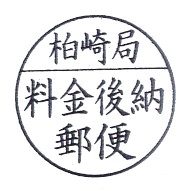 